МУНИЦИПАЛЬНОЕ БЮДЖЕТНОЕ ОБЩЕОБРАЗОВАТЕЛЬНОЕ УЧРЕЖДЕНИЕ«ЛИЦЕЙ ГОРОДА АБДУЛИНО»461742, Оренбургская обл., г.Абдулино, ул.Школьная, д.35тел.(35355)2-83-22, факс (35355)2-84-57, e-mail: 12_ou06@mail.ruКонкурс «Педагогические секреты»Эссе на тему«Внимание как важный процесс на уроках русского языка»г.Абдулино, 2023г.Скажи мне, на что ты обращаешь внимание, и я скажу, кто ты. Хосе Ортега-и-ГассетВнимание - это один из самых важных инструментов в любом учебном процессе. Особенно важно это на уроках русского языка, где необходимо не просто запоминать правила и формулировки, но также анализировать тексты и строить свои собственные высказывания.Первый шаг на пути к развитию внимания - это создание благоприятной атмосферы на уроке. Учитель должен поддерживать дисциплину и уважительное отношение к ученикам, чтобы они могли сосредоточиться на задании.В своей профессиональной деятельности применяю прием «Интрига», который является залогом внимания детей, а значит, и тишины. В начале урока сообщаю детям, что  расскажу им огромный секрет. И совсем не важно, что под этой формулировкой будут скрываться, например, правила образования
предложно-падежных форм с производными предлогами.Для того, чтобы ученики могли лучше концентрироваться на уроке, им следует предоставлять разнообразные задания, которые будут требовать различных уровней внимания. Это может быть написание сочинений, чтение и анализ текстов, групповая работа или обсуждение в классе.Мною часто применим прием «Комплексный анализ текста», с помощью которого обучающиеся закрепляют полученные ранее знания  и узнают новую информацию из текста.Еще одним важным методом развития внимания на уроке является использование игр. Такие игры, как "Слово с пропущенной буквой", "Карусель", "Составление цепочек слов" помогают не только развивать внимание, но и закреплять правописание и грамматику русского языка.Проводя урок русского языка в 5 классе, провела игру «Как сказать, спросить о действии, которое совершается в будущем?». Для проведения игры использовала прием «Карусель». Фрагмент урока: Учитель: Сегодня мы с вами посетили музей. А что мы будем делать завтра?Учащиеся создают круг, друг за другом по часовой стрелке отвечают на вопрос.Учитель раздает карточки с рисунками. По рисункам ребята составляют предложения с глаголами несовершенного вида в будущем времени. 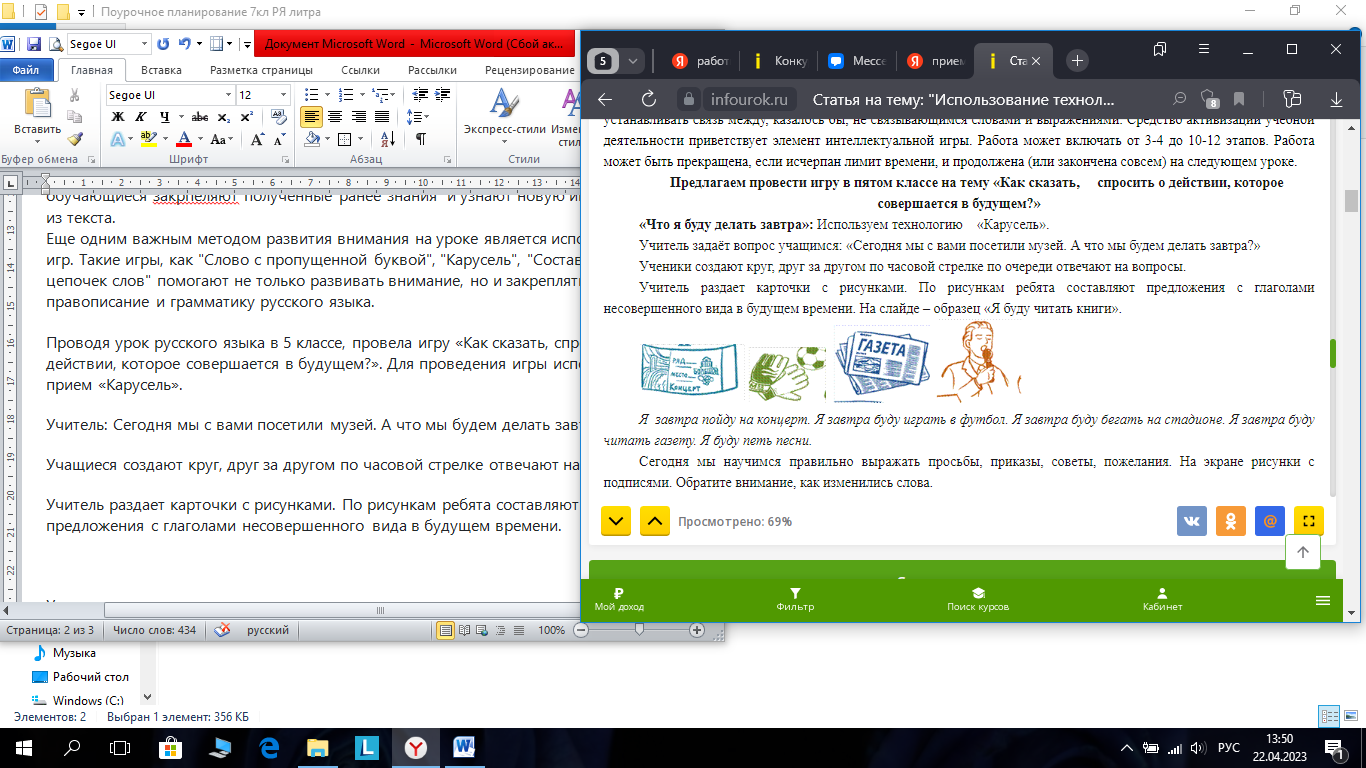 Ученик: Я завтра пойду на концерт.Ученик: Я завтра буду играть в футбол.Ученик: Я завтра буду читать газету.Ученик: Я завтра буду петь.С помощью данного приема обучающиеся научились составлять предложения, используя в них глаголы несовершенного вида в будущем времениВажно также учитывать индивидуальные особенности каждого ученика. Некоторые дети могут иметь проблемы с концентрацией внимания, что может приводить к трудностям на уроке. В таких случаях учителю следует создать индивидуальную программу обучения, которая будет соответствовать уровню подготовки и особенностям ученика.Все эти методы могут помочь развить внимание учащихся на уроках русского языка и сделать образовательный процесс более эффективным. Важно помнить, что развитие внимания - это процесс, который требует времени, упорства и терпения.Выполнила: учитель русского языка и литературы,Емелина Оксана Юрьевна